Impreso de Matriculación Estudiantil CSROP y Acuerdo de AdmisiónNombre del/de la Estudiante:Nombre del/de la Estudiante:Nombre del/de la Estudiante:Nombre del/de la Estudiante:Nombre del/de la Estudiante:Fecha de Nacimiento:Fecha de Nacimiento:Fecha de Nacimiento:Fecha de Nacimiento:Fecha de hoy:Fecha de hoy:4.   Dirección Postal (Calle—Apt. Postal—Ciudad—C.P.):4.   Dirección Postal (Calle—Apt. Postal—Ciudad—C.P.):4.   Dirección Postal (Calle—Apt. Postal—Ciudad—C.P.):4.   Dirección Postal (Calle—Apt. Postal—Ciudad—C.P.):4.   Dirección Postal (Calle—Apt. Postal—Ciudad—C.P.):Información de Contacto del/de la Estudiante: Información de Contacto del/de la Estudiante: Información de Contacto del/de la Estudiante: Información de Contacto del/de la Estudiante: Información de Contacto del/de la Estudiante: Información de Contacto del/de la Estudiante: Teléfono de Casa: Teléfono Celular: Correo electrónico:Teléfono de Casa: Teléfono Celular: Correo electrónico:Teléfono de Casa: Teléfono Celular: Correo electrónico:Dirección física (si es diferente):Dirección física (si es diferente):Dirección física (si es diferente):Dirección física (si es diferente):Dirección física (si es diferente):Teléfono de Casa: Teléfono Celular: Correo electrónico:Teléfono de Casa: Teléfono Celular: Correo electrónico:Teléfono de Casa: Teléfono Celular: Correo electrónico:Teléfono de Casa: Teléfono Celular: Correo electrónico:Teléfono de Casa: Teléfono Celular: Correo electrónico:Teléfono de Casa: Teléfono Celular: Correo electrónico:6.  Escuela de Asistencia el Próximo Año: 6.  Escuela de Asistencia el Próximo Año: 6.  Escuela de Asistencia el Próximo Año: 6.  Escuela de Asistencia el Próximo Año: 6.  Escuela de Asistencia el Próximo Año: 7.  Próximo Nivel de Grado: 7.  Próximo Nivel de Grado: 7.  Próximo Nivel de Grado: 7.  Próximo Nivel de Grado: 7.  Próximo Nivel de Grado: 7.  Próximo Nivel de Grado: 8.  Título del Curso ROP: 8.  Título del Curso ROP: 8.  Título del Curso ROP: 8.  Título del Curso ROP: 8.  Título del Curso ROP: 8.  Título del Curso ROP: 8.  Título del Curso ROP: 8.  Título del Curso ROP: 8.  Título del Curso ROP: 8.  Título del Curso ROP: 8.  Título del Curso ROP: 9.  Información en caso de Emergencia (Padre/Madre o Tutor-a):	Contacto (Nombre):      Relación:       9.  Información en caso de Emergencia (Padre/Madre o Tutor-a):	Contacto (Nombre):      Relación:       9.  Información en caso de Emergencia (Padre/Madre o Tutor-a):	Contacto (Nombre):      Relación:       9.  Información en caso de Emergencia (Padre/Madre o Tutor-a):	Contacto (Nombre):      Relación:       9.  Información en caso de Emergencia (Padre/Madre o Tutor-a):	Contacto (Nombre):      Relación:       9.  Información en caso de Emergencia (Padre/Madre o Tutor-a):	Contacto (Nombre):      Relación:       9.  Información en caso de Emergencia (Padre/Madre o Tutor-a):	Contacto (Nombre):      Relación:       9.  Información en caso de Emergencia (Padre/Madre o Tutor-a):	Contacto (Nombre):      Relación:       9.  Información en caso de Emergencia (Padre/Madre o Tutor-a):	Contacto (Nombre):      Relación:       9.  Información en caso de Emergencia (Padre/Madre o Tutor-a):	Contacto (Nombre):      Relación:       9.  Información en caso de Emergencia (Padre/Madre o Tutor-a):	Contacto (Nombre):      Relación:       Teléfono (Casa/Trabajo):  Teléfono (Casa/Trabajo):  Celular:Celular:Celular:Celular:Celular:Correo electrónico:Correo electrónico:Correo electrónico:Correo electrónico:PERMISO DE MEDIOS DE COMUNICACIÓN: A los estudiantes que participan en el Programa Ocupacional Regional Central Sierra (CSROP) se les puede pedir ocasionalmente que tomen parte en acciones publicitarias, publicaciones, y/o en actividades de relaciones públicas.  Con el objetivo de compartir información positiva sobre nuestros programas con la comunidad, solicitamos su permiso para utilizar una fotografía, grabación de vídeo o de audio, y/o trabajo escrito de su hijo o hija. El CSROP acuerda que el nombre, la imagen (en fotografía o en vídeo), el trabajo escrito, la voz, y/o declaraciones verbales del o de la estudiante se utilizarán únicamente para fines de relaciones públicas, información pública, promociones de la escuela o distrito, y enseñanza.  Su firma en este documento indica que ha leído este impreso de autorización, y que da permiso de uso de lo aquí expuesto. Si el o la Estudiante y los Padres/Tutores desean rescindir este consentimiento, pueden hacerlo en cualquier momento mediante notificación por escrito a la oficina CTE. PERMISO DE MEDIOS DE COMUNICACIÓN: A los estudiantes que participan en el Programa Ocupacional Regional Central Sierra (CSROP) se les puede pedir ocasionalmente que tomen parte en acciones publicitarias, publicaciones, y/o en actividades de relaciones públicas.  Con el objetivo de compartir información positiva sobre nuestros programas con la comunidad, solicitamos su permiso para utilizar una fotografía, grabación de vídeo o de audio, y/o trabajo escrito de su hijo o hija. El CSROP acuerda que el nombre, la imagen (en fotografía o en vídeo), el trabajo escrito, la voz, y/o declaraciones verbales del o de la estudiante se utilizarán únicamente para fines de relaciones públicas, información pública, promociones de la escuela o distrito, y enseñanza.  Su firma en este documento indica que ha leído este impreso de autorización, y que da permiso de uso de lo aquí expuesto. Si el o la Estudiante y los Padres/Tutores desean rescindir este consentimiento, pueden hacerlo en cualquier momento mediante notificación por escrito a la oficina CTE. PERMISO DE MEDIOS DE COMUNICACIÓN: A los estudiantes que participan en el Programa Ocupacional Regional Central Sierra (CSROP) se les puede pedir ocasionalmente que tomen parte en acciones publicitarias, publicaciones, y/o en actividades de relaciones públicas.  Con el objetivo de compartir información positiva sobre nuestros programas con la comunidad, solicitamos su permiso para utilizar una fotografía, grabación de vídeo o de audio, y/o trabajo escrito de su hijo o hija. El CSROP acuerda que el nombre, la imagen (en fotografía o en vídeo), el trabajo escrito, la voz, y/o declaraciones verbales del o de la estudiante se utilizarán únicamente para fines de relaciones públicas, información pública, promociones de la escuela o distrito, y enseñanza.  Su firma en este documento indica que ha leído este impreso de autorización, y que da permiso de uso de lo aquí expuesto. Si el o la Estudiante y los Padres/Tutores desean rescindir este consentimiento, pueden hacerlo en cualquier momento mediante notificación por escrito a la oficina CTE. PERMISO DE MEDIOS DE COMUNICACIÓN: A los estudiantes que participan en el Programa Ocupacional Regional Central Sierra (CSROP) se les puede pedir ocasionalmente que tomen parte en acciones publicitarias, publicaciones, y/o en actividades de relaciones públicas.  Con el objetivo de compartir información positiva sobre nuestros programas con la comunidad, solicitamos su permiso para utilizar una fotografía, grabación de vídeo o de audio, y/o trabajo escrito de su hijo o hija. El CSROP acuerda que el nombre, la imagen (en fotografía o en vídeo), el trabajo escrito, la voz, y/o declaraciones verbales del o de la estudiante se utilizarán únicamente para fines de relaciones públicas, información pública, promociones de la escuela o distrito, y enseñanza.  Su firma en este documento indica que ha leído este impreso de autorización, y que da permiso de uso de lo aquí expuesto. Si el o la Estudiante y los Padres/Tutores desean rescindir este consentimiento, pueden hacerlo en cualquier momento mediante notificación por escrito a la oficina CTE. PERMISO DE MEDIOS DE COMUNICACIÓN: A los estudiantes que participan en el Programa Ocupacional Regional Central Sierra (CSROP) se les puede pedir ocasionalmente que tomen parte en acciones publicitarias, publicaciones, y/o en actividades de relaciones públicas.  Con el objetivo de compartir información positiva sobre nuestros programas con la comunidad, solicitamos su permiso para utilizar una fotografía, grabación de vídeo o de audio, y/o trabajo escrito de su hijo o hija. El CSROP acuerda que el nombre, la imagen (en fotografía o en vídeo), el trabajo escrito, la voz, y/o declaraciones verbales del o de la estudiante se utilizarán únicamente para fines de relaciones públicas, información pública, promociones de la escuela o distrito, y enseñanza.  Su firma en este documento indica que ha leído este impreso de autorización, y que da permiso de uso de lo aquí expuesto. Si el o la Estudiante y los Padres/Tutores desean rescindir este consentimiento, pueden hacerlo en cualquier momento mediante notificación por escrito a la oficina CTE. PERMISO DE MEDIOS DE COMUNICACIÓN: A los estudiantes que participan en el Programa Ocupacional Regional Central Sierra (CSROP) se les puede pedir ocasionalmente que tomen parte en acciones publicitarias, publicaciones, y/o en actividades de relaciones públicas.  Con el objetivo de compartir información positiva sobre nuestros programas con la comunidad, solicitamos su permiso para utilizar una fotografía, grabación de vídeo o de audio, y/o trabajo escrito de su hijo o hija. El CSROP acuerda que el nombre, la imagen (en fotografía o en vídeo), el trabajo escrito, la voz, y/o declaraciones verbales del o de la estudiante se utilizarán únicamente para fines de relaciones públicas, información pública, promociones de la escuela o distrito, y enseñanza.  Su firma en este documento indica que ha leído este impreso de autorización, y que da permiso de uso de lo aquí expuesto. Si el o la Estudiante y los Padres/Tutores desean rescindir este consentimiento, pueden hacerlo en cualquier momento mediante notificación por escrito a la oficina CTE. PERMISO DE MEDIOS DE COMUNICACIÓN: A los estudiantes que participan en el Programa Ocupacional Regional Central Sierra (CSROP) se les puede pedir ocasionalmente que tomen parte en acciones publicitarias, publicaciones, y/o en actividades de relaciones públicas.  Con el objetivo de compartir información positiva sobre nuestros programas con la comunidad, solicitamos su permiso para utilizar una fotografía, grabación de vídeo o de audio, y/o trabajo escrito de su hijo o hija. El CSROP acuerda que el nombre, la imagen (en fotografía o en vídeo), el trabajo escrito, la voz, y/o declaraciones verbales del o de la estudiante se utilizarán únicamente para fines de relaciones públicas, información pública, promociones de la escuela o distrito, y enseñanza.  Su firma en este documento indica que ha leído este impreso de autorización, y que da permiso de uso de lo aquí expuesto. Si el o la Estudiante y los Padres/Tutores desean rescindir este consentimiento, pueden hacerlo en cualquier momento mediante notificación por escrito a la oficina CTE. PERMISO DE MEDIOS DE COMUNICACIÓN: A los estudiantes que participan en el Programa Ocupacional Regional Central Sierra (CSROP) se les puede pedir ocasionalmente que tomen parte en acciones publicitarias, publicaciones, y/o en actividades de relaciones públicas.  Con el objetivo de compartir información positiva sobre nuestros programas con la comunidad, solicitamos su permiso para utilizar una fotografía, grabación de vídeo o de audio, y/o trabajo escrito de su hijo o hija. El CSROP acuerda que el nombre, la imagen (en fotografía o en vídeo), el trabajo escrito, la voz, y/o declaraciones verbales del o de la estudiante se utilizarán únicamente para fines de relaciones públicas, información pública, promociones de la escuela o distrito, y enseñanza.  Su firma en este documento indica que ha leído este impreso de autorización, y que da permiso de uso de lo aquí expuesto. Si el o la Estudiante y los Padres/Tutores desean rescindir este consentimiento, pueden hacerlo en cualquier momento mediante notificación por escrito a la oficina CTE. PERMISO DE MEDIOS DE COMUNICACIÓN: A los estudiantes que participan en el Programa Ocupacional Regional Central Sierra (CSROP) se les puede pedir ocasionalmente que tomen parte en acciones publicitarias, publicaciones, y/o en actividades de relaciones públicas.  Con el objetivo de compartir información positiva sobre nuestros programas con la comunidad, solicitamos su permiso para utilizar una fotografía, grabación de vídeo o de audio, y/o trabajo escrito de su hijo o hija. El CSROP acuerda que el nombre, la imagen (en fotografía o en vídeo), el trabajo escrito, la voz, y/o declaraciones verbales del o de la estudiante se utilizarán únicamente para fines de relaciones públicas, información pública, promociones de la escuela o distrito, y enseñanza.  Su firma en este documento indica que ha leído este impreso de autorización, y que da permiso de uso de lo aquí expuesto. Si el o la Estudiante y los Padres/Tutores desean rescindir este consentimiento, pueden hacerlo en cualquier momento mediante notificación por escrito a la oficina CTE. PERMISO DE MEDIOS DE COMUNICACIÓN: A los estudiantes que participan en el Programa Ocupacional Regional Central Sierra (CSROP) se les puede pedir ocasionalmente que tomen parte en acciones publicitarias, publicaciones, y/o en actividades de relaciones públicas.  Con el objetivo de compartir información positiva sobre nuestros programas con la comunidad, solicitamos su permiso para utilizar una fotografía, grabación de vídeo o de audio, y/o trabajo escrito de su hijo o hija. El CSROP acuerda que el nombre, la imagen (en fotografía o en vídeo), el trabajo escrito, la voz, y/o declaraciones verbales del o de la estudiante se utilizarán únicamente para fines de relaciones públicas, información pública, promociones de la escuela o distrito, y enseñanza.  Su firma en este documento indica que ha leído este impreso de autorización, y que da permiso de uso de lo aquí expuesto. Si el o la Estudiante y los Padres/Tutores desean rescindir este consentimiento, pueden hacerlo en cualquier momento mediante notificación por escrito a la oficina CTE. PERMISO DE MEDIOS DE COMUNICACIÓN: A los estudiantes que participan en el Programa Ocupacional Regional Central Sierra (CSROP) se les puede pedir ocasionalmente que tomen parte en acciones publicitarias, publicaciones, y/o en actividades de relaciones públicas.  Con el objetivo de compartir información positiva sobre nuestros programas con la comunidad, solicitamos su permiso para utilizar una fotografía, grabación de vídeo o de audio, y/o trabajo escrito de su hijo o hija. El CSROP acuerda que el nombre, la imagen (en fotografía o en vídeo), el trabajo escrito, la voz, y/o declaraciones verbales del o de la estudiante se utilizarán únicamente para fines de relaciones públicas, información pública, promociones de la escuela o distrito, y enseñanza.  Su firma en este documento indica que ha leído este impreso de autorización, y que da permiso de uso de lo aquí expuesto. Si el o la Estudiante y los Padres/Tutores desean rescindir este consentimiento, pueden hacerlo en cualquier momento mediante notificación por escrito a la oficina CTE. X ____________________________________Firma del Estudiante  	X ____________________________________Firma del Estudiante  	X ____________________________________Firma del Estudiante  	____________Fecha____________Fecha____________FechaX _______________________________Firma del Padre/Madre/Tutor-a  X _______________________________Firma del Padre/Madre/Tutor-a  X _______________________________Firma del Padre/Madre/Tutor-a  X _______________________________Firma del Padre/Madre/Tutor-a  ____________FechaACUERDO ESTUDIANTIL:  Se espera que los estudiantes participen en todas las actividades ROP, tanto si son dentro como fuera del campus, incluyendo entrenamiento en la comunidad, excursiones, y cualquier viaje necesario relacionado con la enseñanza ROP regular.  Los estudiantes son responsables de su propio transporte.  NOTA: A los estudiantes matriculados en Carreras Dentales o Sanitarias se les requiere que participen en un segundo semestre de prácticas, y no deben de tener delitos relacionados con las drogas previos.  Los estudiantes de escuela preparatoria menores de 18 años deben de tener permiso de los padres/tutores para participar. ACUERDO ESTUDIANTIL:  Se espera que los estudiantes participen en todas las actividades ROP, tanto si son dentro como fuera del campus, incluyendo entrenamiento en la comunidad, excursiones, y cualquier viaje necesario relacionado con la enseñanza ROP regular.  Los estudiantes son responsables de su propio transporte.  NOTA: A los estudiantes matriculados en Carreras Dentales o Sanitarias se les requiere que participen en un segundo semestre de prácticas, y no deben de tener delitos relacionados con las drogas previos.  Los estudiantes de escuela preparatoria menores de 18 años deben de tener permiso de los padres/tutores para participar. ACUERDO ESTUDIANTIL:  Se espera que los estudiantes participen en todas las actividades ROP, tanto si son dentro como fuera del campus, incluyendo entrenamiento en la comunidad, excursiones, y cualquier viaje necesario relacionado con la enseñanza ROP regular.  Los estudiantes son responsables de su propio transporte.  NOTA: A los estudiantes matriculados en Carreras Dentales o Sanitarias se les requiere que participen en un segundo semestre de prácticas, y no deben de tener delitos relacionados con las drogas previos.  Los estudiantes de escuela preparatoria menores de 18 años deben de tener permiso de los padres/tutores para participar. ACUERDO ESTUDIANTIL:  Se espera que los estudiantes participen en todas las actividades ROP, tanto si son dentro como fuera del campus, incluyendo entrenamiento en la comunidad, excursiones, y cualquier viaje necesario relacionado con la enseñanza ROP regular.  Los estudiantes son responsables de su propio transporte.  NOTA: A los estudiantes matriculados en Carreras Dentales o Sanitarias se les requiere que participen en un segundo semestre de prácticas, y no deben de tener delitos relacionados con las drogas previos.  Los estudiantes de escuela preparatoria menores de 18 años deben de tener permiso de los padres/tutores para participar. ACUERDO ESTUDIANTIL:  Se espera que los estudiantes participen en todas las actividades ROP, tanto si son dentro como fuera del campus, incluyendo entrenamiento en la comunidad, excursiones, y cualquier viaje necesario relacionado con la enseñanza ROP regular.  Los estudiantes son responsables de su propio transporte.  NOTA: A los estudiantes matriculados en Carreras Dentales o Sanitarias se les requiere que participen en un segundo semestre de prácticas, y no deben de tener delitos relacionados con las drogas previos.  Los estudiantes de escuela preparatoria menores de 18 años deben de tener permiso de los padres/tutores para participar. ACUERDO ESTUDIANTIL:  Se espera que los estudiantes participen en todas las actividades ROP, tanto si son dentro como fuera del campus, incluyendo entrenamiento en la comunidad, excursiones, y cualquier viaje necesario relacionado con la enseñanza ROP regular.  Los estudiantes son responsables de su propio transporte.  NOTA: A los estudiantes matriculados en Carreras Dentales o Sanitarias se les requiere que participen en un segundo semestre de prácticas, y no deben de tener delitos relacionados con las drogas previos.  Los estudiantes de escuela preparatoria menores de 18 años deben de tener permiso de los padres/tutores para participar. ACUERDO ESTUDIANTIL:  Se espera que los estudiantes participen en todas las actividades ROP, tanto si son dentro como fuera del campus, incluyendo entrenamiento en la comunidad, excursiones, y cualquier viaje necesario relacionado con la enseñanza ROP regular.  Los estudiantes son responsables de su propio transporte.  NOTA: A los estudiantes matriculados en Carreras Dentales o Sanitarias se les requiere que participen en un segundo semestre de prácticas, y no deben de tener delitos relacionados con las drogas previos.  Los estudiantes de escuela preparatoria menores de 18 años deben de tener permiso de los padres/tutores para participar. ACUERDO ESTUDIANTIL:  Se espera que los estudiantes participen en todas las actividades ROP, tanto si son dentro como fuera del campus, incluyendo entrenamiento en la comunidad, excursiones, y cualquier viaje necesario relacionado con la enseñanza ROP regular.  Los estudiantes son responsables de su propio transporte.  NOTA: A los estudiantes matriculados en Carreras Dentales o Sanitarias se les requiere que participen en un segundo semestre de prácticas, y no deben de tener delitos relacionados con las drogas previos.  Los estudiantes de escuela preparatoria menores de 18 años deben de tener permiso de los padres/tutores para participar. ACUERDO ESTUDIANTIL:  Se espera que los estudiantes participen en todas las actividades ROP, tanto si son dentro como fuera del campus, incluyendo entrenamiento en la comunidad, excursiones, y cualquier viaje necesario relacionado con la enseñanza ROP regular.  Los estudiantes son responsables de su propio transporte.  NOTA: A los estudiantes matriculados en Carreras Dentales o Sanitarias se les requiere que participen en un segundo semestre de prácticas, y no deben de tener delitos relacionados con las drogas previos.  Los estudiantes de escuela preparatoria menores de 18 años deben de tener permiso de los padres/tutores para participar. ACUERDO ESTUDIANTIL:  Se espera que los estudiantes participen en todas las actividades ROP, tanto si son dentro como fuera del campus, incluyendo entrenamiento en la comunidad, excursiones, y cualquier viaje necesario relacionado con la enseñanza ROP regular.  Los estudiantes son responsables de su propio transporte.  NOTA: A los estudiantes matriculados en Carreras Dentales o Sanitarias se les requiere que participen en un segundo semestre de prácticas, y no deben de tener delitos relacionados con las drogas previos.  Los estudiantes de escuela preparatoria menores de 18 años deben de tener permiso de los padres/tutores para participar. ACUERDO ESTUDIANTIL:  Se espera que los estudiantes participen en todas las actividades ROP, tanto si son dentro como fuera del campus, incluyendo entrenamiento en la comunidad, excursiones, y cualquier viaje necesario relacionado con la enseñanza ROP regular.  Los estudiantes son responsables de su propio transporte.  NOTA: A los estudiantes matriculados en Carreras Dentales o Sanitarias se les requiere que participen en un segundo semestre de prácticas, y no deben de tener delitos relacionados con las drogas previos.  Los estudiantes de escuela preparatoria menores de 18 años deben de tener permiso de los padres/tutores para participar. X ____________________________________Firma del Estudiante  	X ____________________________________Firma del Estudiante  	X ____________________________________Firma del Estudiante  	X ____________________________________Firma del Estudiante  	____________Fecha____________FechaX _______________________________Firma del Padre/Madre/Tutor-a  X _______________________________Firma del Padre/Madre/Tutor-a  X _______________________________Firma del Padre/Madre/Tutor-a  X _______________________________Firma del Padre/Madre/Tutor-a  ____________FechaX ____________________________________Firma del Consejero/aX ____________________________________Firma del Consejero/aX ____________________________________Firma del Consejero/aX ____________________________________Firma del Consejero/aX ____________________________________Firma del Consejero/aX ____________________________________Firma del Consejero/a____________Fecha____________Fecha____________Fecha____________Fecha____________Fecha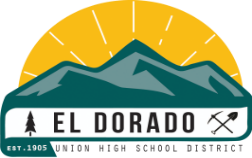 Para más información, visite su Centro Profesional de Escuela Preparatoria o el Programa Ocupacional Regional Central SierraDistrito de la Escuela Preparatoria El Dorado Union: 4675 Missouri Flat Road, Placerville, CA  95667, teléfono 530-344-8524Sitio web de CSROP: eduhsd.k12.ca.us/Educational-Services/Career-Technical-EducationROP/index.htmlPara más información, visite su Centro Profesional de Escuela Preparatoria o el Programa Ocupacional Regional Central SierraDistrito de la Escuela Preparatoria El Dorado Union: 4675 Missouri Flat Road, Placerville, CA  95667, teléfono 530-344-8524Sitio web de CSROP: eduhsd.k12.ca.us/Educational-Services/Career-Technical-EducationROP/index.htmlPara más información, visite su Centro Profesional de Escuela Preparatoria o el Programa Ocupacional Regional Central SierraDistrito de la Escuela Preparatoria El Dorado Union: 4675 Missouri Flat Road, Placerville, CA  95667, teléfono 530-344-8524Sitio web de CSROP: eduhsd.k12.ca.us/Educational-Services/Career-Technical-EducationROP/index.htmlPara más información, visite su Centro Profesional de Escuela Preparatoria o el Programa Ocupacional Regional Central SierraDistrito de la Escuela Preparatoria El Dorado Union: 4675 Missouri Flat Road, Placerville, CA  95667, teléfono 530-344-8524Sitio web de CSROP: eduhsd.k12.ca.us/Educational-Services/Career-Technical-EducationROP/index.htmlPara más información, visite su Centro Profesional de Escuela Preparatoria o el Programa Ocupacional Regional Central SierraDistrito de la Escuela Preparatoria El Dorado Union: 4675 Missouri Flat Road, Placerville, CA  95667, teléfono 530-344-8524Sitio web de CSROP: eduhsd.k12.ca.us/Educational-Services/Career-Technical-EducationROP/index.htmlPara más información, visite su Centro Profesional de Escuela Preparatoria o el Programa Ocupacional Regional Central SierraDistrito de la Escuela Preparatoria El Dorado Union: 4675 Missouri Flat Road, Placerville, CA  95667, teléfono 530-344-8524Sitio web de CSROP: eduhsd.k12.ca.us/Educational-Services/Career-Technical-EducationROP/index.htmlPara más información, visite su Centro Profesional de Escuela Preparatoria o el Programa Ocupacional Regional Central SierraDistrito de la Escuela Preparatoria El Dorado Union: 4675 Missouri Flat Road, Placerville, CA  95667, teléfono 530-344-8524Sitio web de CSROP: eduhsd.k12.ca.us/Educational-Services/Career-Technical-EducationROP/index.htmlPara más información, visite su Centro Profesional de Escuela Preparatoria o el Programa Ocupacional Regional Central SierraDistrito de la Escuela Preparatoria El Dorado Union: 4675 Missouri Flat Road, Placerville, CA  95667, teléfono 530-344-8524Sitio web de CSROP: eduhsd.k12.ca.us/Educational-Services/Career-Technical-EducationROP/index.htmlPara más información, visite su Centro Profesional de Escuela Preparatoria o el Programa Ocupacional Regional Central SierraDistrito de la Escuela Preparatoria El Dorado Union: 4675 Missouri Flat Road, Placerville, CA  95667, teléfono 530-344-8524Sitio web de CSROP: eduhsd.k12.ca.us/Educational-Services/Career-Technical-EducationROP/index.htmlPara más información, visite su Centro Profesional de Escuela Preparatoria o el Programa Ocupacional Regional Central SierraDistrito de la Escuela Preparatoria El Dorado Union: 4675 Missouri Flat Road, Placerville, CA  95667, teléfono 530-344-8524Sitio web de CSROP: eduhsd.k12.ca.us/Educational-Services/Career-Technical-EducationROP/index.html